359311, Республика Калмыкия,  Юстинский район,  п. Юста,  ул. Мира, 1, телефон 8(847 44)95610, e-mail: admusmo@mail.ru« 17 »   марта     2020 г.                                   №   20                                                      п. Юста    «О профилактических  мероприятиях по предупреждению и предотвращению распространения крымско-геморрагической  лихорадки на территории Юстинского сельского муниципального образования»      В целях обеспечения санитарно-эпидемиологического благополучия населения, своевременного проведения мер, направленных на предупреждение распространения заболеваний Крымской геморрагической на территории Юстинского сельского муниципального образованияпостановляю:1. Руководителям организаций, индивидуальным предпринимателям, жителям населенных пунктов Юстинского сельского муниципального образования:- обеспечить надлежащее выполнение санитарно-эпидемиологических требований к благоустройству и содержанию территории населенных пунктов (п. Юста, п. Белоозерный, п. Октябрьский) - административные здания, сооружения, жилые дома и квартиры, участки и прилегающие территории;- не допускать несанкционированные свалки и гнездования птиц семейства врановых на территории населенных пунктов;- обеспечить проведение акарицидных (противоклещевых) обработок сельскохозяйственных животных в личных подворных хозяйствах.2. Председателю СПК «Юста» (Китняев Н.Л.), Главам крестьянских фермерских хозяйств:- обеспечить проведение акарицидных (противоклещевых) обработок сельскохозяйственных животных, животноводческих помещений, открытых территорий в местах концентрации скота, выполнение основных профилактических мероприятий при проведении стрижки;- обеспечить организацию контроля за пораженностью клещами сельскохозяйственных животных на животноводческих стоянках;- обеспечить соблюдение требований санитарного законодательства за условиями труда на стригальном пункте, пастбищах;- обеспечить работающих на стригальном пункте, пастбищах, сенокосах специальной одеждой, обувью, репеллентами;- провести инструктажи по технике безопасности, мерам защиты от клещей.3. Директору МКОУ «Юстинской СОШ» (Даваев С.С.) провести комплекс  дезинсекционных мероприятий на территории школы, во время летней детской площадки.4. Юстинскому СМО РК организовать работу по сокращению численности безнадзорных, бродячих собак и кошек.5. Контроль за исполнением настоящего постановления  оставляю за собой.Врио Главы Администрации Юстинского сельского муниципального образования Республики Калмыкия                                                                                 И.В. ДьяковаПОСТАНОВЛЕНИЕГЛАВЫ АДМИНИСТРАЦИИЮСТИНСКОГО СЕЛЬСКОГОМУНИЦИПАЛЬНОГО ОБРАЗОВАНИЯРЕСПУБЛИКИ КАЛМЫКИЯ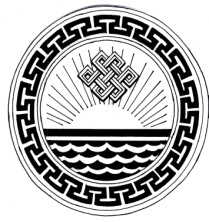 ХАЛЬМГ ТАҢҺЧИНYСТИН  СЕЛӘНӘМУНИЦИПАЛЬН БYРДӘЦИНАДМИНИСТРАЦИНТОГТАВР